Berufsfachschule BaselSearch results for "Beliebteste DVDs"Author / TitlePlace, Editor, YearMedientypCall number / AvailabilityNumber of loans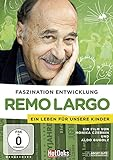 Yates, GaryRemo Largo : Ein Leben für unsere KinderO.O. : Elite Film, 2015DVD-Sachfilm37available18